Управление имущественных и земельных отношений администрации Добрянского городского округа Пермского края уведомляет: В соответствии с требованием (претензией) от 28 августа 2020 г. № 265-01-01-69-3733, предписаниями от 10 октября 2019 г. №265-02-07исх-71-2019, от 14 августа 2020 г. №265-02-07исх-92, от 16 июля 2020 г. №265-02-07исх-59-2019, от 13 ноября 2019 г. №265-02-07исх-87-2019, произведен демонтаж незаконно возведенного сооружения (информационный щит),  размещенного на земельном участке, с кадастровым № 59:18:3500101:43, по адресу: Пермский край, Добрянский городской округ, в районе д. Константиновка, рекламных конструкций, расположенных по адресам: г. Добрянка, ул. Победы, д. 10 (3 этаж нежилого здания), ул. Победы, д. 37/35 (1 этаж), ул. Советская, в районе д. 68, ул. Победы, д. 39 (1 этаж).Конструкции переданы на хранение: ООО «Демонтаж», г. Пермь, ул. Соликамская, д. 91.Срок хранения: в течение 30 рабочих дней со дня публикации настоящего уведомления.Для получения рекламной конструкции необходимо: Обратиться в Управление имущественных и земельных отношений администрации Добрянского городского округа Пермского края с письменным заявлением о возврате информационного щита, по адресу: 618740, Пермский край, г.Добрянка, ул. Советская, 14.Возместить расходы, понесенные в связи с демонтажем, транспортировкой до места хранения и хранением конструкций.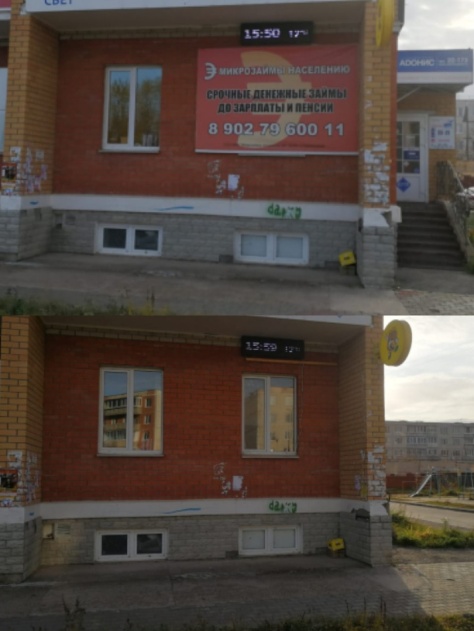 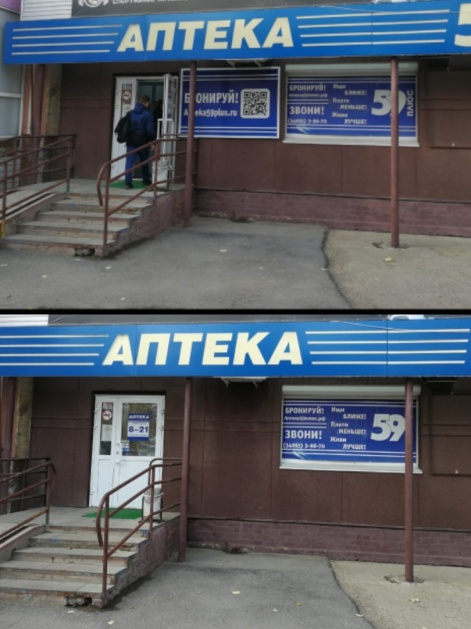 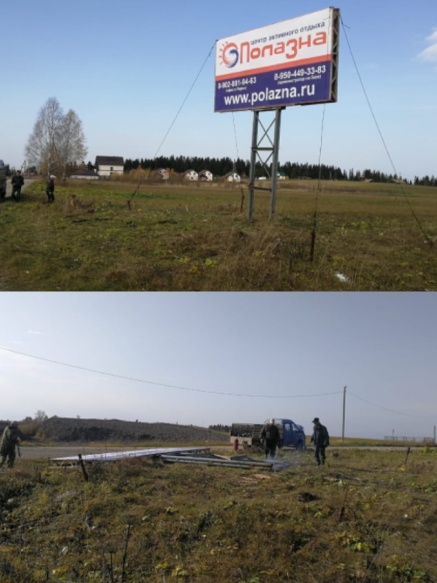 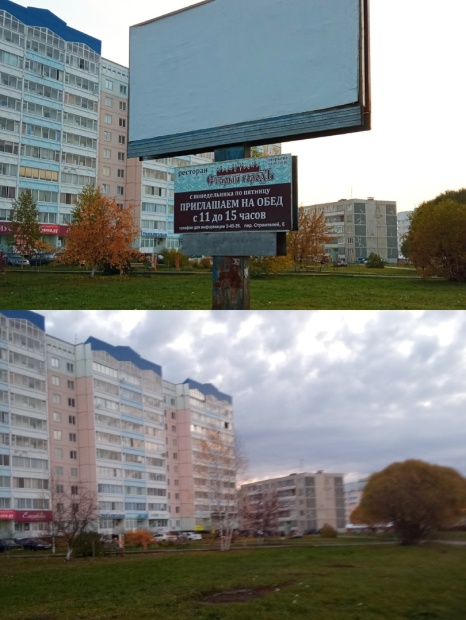 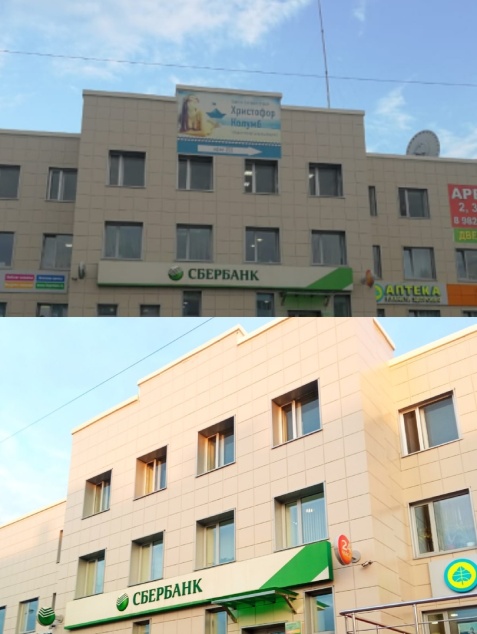 